MEMORANDUM  DEPARTMENT OF TRANSPORTATIONProject Development Branch, Standards and Specifications Unit(303)757-9474FAX (303)757-9820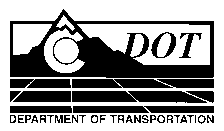 DATE:	October 31, 2013TO:	All Holders of Standard Special Provisions	FROM:	Larry Brinck, Standards and Specifications EngineerSUBJECT:	Revision of Sections 304 and 703, Aggregate Base Course (RAP)Effective this date, our unit is issuing a revised version of the Standard Special Provision, Revision of Section 703, Aggregate Base Course (RAP).  This new standard special is 1 page long, and should be used in projects having the pay item Aggregate Base Course (RAP).  The Designer should contact the Region Materials Engineer to determine use.Use of this revised Standard Special Provision is mandatory on projects advertised on or after November 28, 2013.  You are free, however, to use it in projects advertised before this date.This revised standard special replaces one of the same title dated April 26, 2012.  The modifications in this revision upgrade the AASHTO and ASTM requirement for aggregate base course.Those of you who keep books of Standard Special Provisions should replace the now obsolete Standard Special Provision with this revised version.  The CDOT Construction Specifications web site has been updated to reflect the issuance of this and other special provisions.For your convenience, however, you will find this new standard special provision and other special provisions that have been issued effective this date in one place on the web site: http://www.coloradodot.info/business/designsupport/construction-specifications/2011-Specs/recently-issued-special-provisionsIf you have any questions or comments, please contact this office.LB/msAttachmentsDistribution: Per distribution list